Name of Journal: World Journal of Clinical CasesManuscript NO: 46585Manuscript Type: CASE REPORTA patient misdiagnosed with central serous chorioretinopathy:  case report Wang TY et al. A misdiagnosed patientTian-Yu Wang, Zhong-Qi Wan, Qing Peng Tian-Yu Wan, Department of Ophthalmology, Minhang Hospital, Fudan University, Shanghai 201199, ChinaZhong-Qi Wan, School of Public Health, Nanjing Medical University Nanjing 211166, Jiangsu Province, ChinaQing Peng, Department of Ophthalmology, Tenth People’s Hospital of Shanghai Affiliated to Tongji University, Shanghai 200072, ChinaORCID number: Tian-Yu Wang (0000-0001-6107-7739); Zhong-Qi Wan (0000-0001-9515-6224); Qing Peng (0000-0002-8120-4077).Author contributions: Wan ZQ ordinated and provided the collection of the information of the patient; Peng Q designed the study; Wang TY wrote the manuscript.Informed consent statement: Written informed consent was obtained from the patient’s for publication of this case report. Conflict-of-interest statement: No potential conflicts of interest relevant to this article were reported.CARE Checklist (2016) statement: The authors have read the CARE Checklist (2016), and the manuscript was prepared and revised according to the CARE Checklist (2016).Open-ccess: This article is an open-access article was selected by an in-house editor and fully peer-reviewed by external reviewers. It is distributed in accordance with the Creative Commons Attribution Non Commercial (CC BY-NC 4.0) license, which permits others to distribute, remix, adapt, build upon this work non-commercially, and license their derivative works on different terms, provided the original work is properly cited and the use is non-commercial. See: http://creativecommons.org/licenses/by-nc/4.0/Manuscript source: Unsolicited anuscriptCorresponding author: Qing Peng, PhD, Doctor, Department of Ophthalmology, Tenth People’s Hospital of Shanghai Affiliated to Tongji University, No. 301 Middle Yanchang Road, Jingan District, Shanghai 200072, China. drqingpeng@126.comTelephone: +86-13120811345Received: February 24, 2019Peer-review started: February 26, 2019First decision: June 19, 2019Revised: June 21, 2019Accepted: July 20, 2019 Article in press: Published online: AbstractBACKGROUNDDue to some similarities in the manifestations between central serous chorioretinopathy (CSC) and polypoidal choroidal vasculopathy (PCV), PCV may be misdiagnosed as CSC. More attention should be paid to distinguishing these two disorders.CASE SUMMARY A 52-year-old woman presented to our hospital with blurred vision in her left eye for approximately . Anterior segment and intraocular pressure findings were normal in both eyes. Fundus photography of the left eye showed a seemingly normal adult oculus fundus without any obvious hard exudate or hemorrhage. Optical coherence tomography exhibited a hyporeflective space beneath both the neurosensory retina and the pigment epithelium layer. The late phase of fluorescein angiography revealed increased leakage. The patient was diagnosed with CSC.t follow-up, the final diagnosis turned out to be PCV.  ConclusionCSC and PCV are two different retinal entities. Lipid deposition and hemorrhage are the most important elements that lead to confusion between these two entities. Indocyanine green angiography should be performed to make a definitive diagnosis, especially in cases with suspected PCV.Key words: Central serous chorioretinopathy; Polypoidal choroidal vasculopathy; Optical coherence tomography; Case report© The Author(s) 2019. Published by Baishideng Publishing Group Inc. All rights reserved.Core tip: Polypoidal choroidal vasculopathy and central serous chorioretinopathy are different diseases. relatively mature research on , there is no unified understanding of . These two diseases have some common symptoms which have been plaguing clinicians. This case report provides a good example for the differential diagnosis between them. It also provides an alternative treatment for the clinical treatment of .Wang TY, Wan ZQ, Peng Q. A patient misdiagnosed with central serous chorioretinopathy:  case report. World J Clin Cases 2019; In pressINTRODUCTION                                   The clinical manifestations of polypoidal choroidal vasculopathy (PCV) have been recognized for nearly two decades[1,2]. The clinical features of PCV include serosanguineous pigment epithelial detachment, recurrent sub-retinal hemorrhage, serous retinal detachment and sub-retinal exudation. Although PCV and central serous chorioretinopathy (CSC) are two different diseases, they have common characteristics[3]. PCV is often characterized by the presence of orange-red sub-retinal nodules and aneurysmal polypoidal lesions in the choroidal vasculature, with or without an associated branch vascular network. We report a patient with serous retinal detachments masquerading as CSC.CASE PRESENTATIONChief complaints   A 52-year-old female presented to our hospital with blurred vision in her left eye for approximately . History of present illnessThe patient reported no headache or eye pain. She had no other diseases. History of past illnessUnremarkable.Physical examinationNo abnormalities were found on slit lamp examination.Laboratory and imaging examinationsThe patient underwent a comprehensive ophthalmic examination including decimal best corrected visual acuity, color fundus photography, spectral domain optical coherence tomography (OCT) and fluorescein fundus angiography. On first examination, her  was 20/40 in the left eye and 20/20 in the right eye. Anterior segment and intraocular pressure findings were normal in both eyes. Fundus photography of the left eye showed a seemingly normal adult oculus fundus without any obvious hard exudate or hemorrhage (Figure 1A). OCT demonstrated a hyporeflective space beneath both the neurosensory retina and the pigment epithelium layer (Figure 1B). The late phase of fluorescein angiography revealed hyper fluorescence (Figure 1C). On the basis of these findings, a diagnosis of CSC was made. As the patient lived thousands of miles from Shanghai and did not perceive obvious changes in her eyes, she declined follow-up visits to the hospital.    One month later, her visual acuity deteriorated suddenly. On examination, her in the left eye was 20/100. A sub-retinal hemorrhage, hard exudate and reddish-orange nodules were found on fundus photography (Figure 2A). OCT demonstrated a pigment epithelium detachment and sub-retinal fluid (Figure 2B). The late phase of fluorescein angiography revealed increased hyperfluorescence compared to that observed one year previously (Figure 2C). These characteristics led to the diagnosis of PCV. FINAL DIAGNOSISDiagnosed as PCV.TREATMENTMost studies have shown that anti-vascular endothelial growth factor (VEGF) therapy may result in visual stabilization and a promising outcome in patients with PCV. Our patient received three monthly loading doses of intravitreal ranibizumab, which injected 4 mm posterior to the corneal limbus into the vitreous cavity. During the follow-up period, her vision did not worsen. However,  later, the patient again complained of blurred vision and fundus photography showed that there was an obvious sub-retinal hemorrhage at the posterior pole (Figure 3A).  OCT demonstrated a pigment epithelium detachment (Figure 3B). Considering that this patient had received three intravitreal injections of ranibizumab at monthly intervals,  monthly intravitreal injections of onbercept were administered. Since then, the patient’s vision has been stable. As a new antiangiogenic agent, onbercept is a novel VEGF receptor fusion protein blocks all isoforms of VEGF-A, VEGF-B, VEGF-C and placenta growth factor (PIGF). In addition, it has a higher binding affinity to VEGF. Six months after the first intravitreal injection of onbercept, fundus photography showed no recurrence of hemorrhage (Figure 3C). Her visual acuity was 40/300 in the left eyewas not improved. The patient showed no change in her condition during the continuous follow-up. Discussion    PCV was once regarded as a variant of wet age-related macular degeneration. We now realize that it may also manifest with serous retinal detachments masquerading as CSC, and PCV patients often present with several unique clinical features are obviously different from typical neovascular [4-6]. PCV has been defined as “the presence of single or multiple focal areas of hyperfluorescence arising from the choroidal circulation within the first  after the injection of ndocyanine green (ICG), with or without an associated . The presence of orange-red sub-retinal nodules with corresponding ICG hyperfluorescence is pathognomonic of PCV.” CSC is characterized by a serous retinal detachment in the posterior fundus accompanied by several leaks at the retinal pigment epithelium. It often has a favorable visual prognosis with the resolution of sensory retinal detachment after several months[7,8]. The classic manifestations of PCV and CSC made it difficult to differentiate them from each other. It is important to make a distinction between these two entities, because they are different in their natural course, response to treatment and visual prognosis[9]. Fundus photography is crucial in the diagnosis and management of PCV and CSC, but  angiography (ICGA)is regarded as the gold standard for the diagnosis of PCV.OCT provides complementary information on the structure of the retina observed on ICGA[10].ICGA is seldom used when PCV shows a focal macular detachment with one or more small pigment epithelial detachments. Because these clinical presentations are so similar, this type of disease is frequently diagnosed as CSC. However, as far as chronic CSC is concerned, it may also be associated with intra-retinal lipid deposition accumulation. In addition, sub-retinal hemorrhage and choroidal neovascularization are also possible complications of CSC, while PCV is characterized by lipid deposition and hemorrhage. In view of these findings, when neurosensory detachment in CSC is associated with lipid deposition or hemorrhage, both  and ICGA should be performed to make a definitive diagnosis. Certain demographic and clinical features can also help to distinguish PCV from CSC. PCV mainly occurs in middle-aged to elderly subjects and most generally affects patients in their 50s or 60s, while the young are more prone to CSC. Most importantly, when the fundus photography of a patient with PCV shows dot hemorrhagic lesions, ICGA will show dot hyperfluorescence corresponding to the hemorrhagic lesions in the early phase of angiography. In contrast, the CSC lesion is hyperfluorescent only 5 min ICGA.  CONCLUSIONCSC and PCV are two different retinal entities. ICGA is essential in the diagnosis of PCV and should be performed to make a definitive diagnosis, especially in patients with suspected PCV. Lipid deposition and hemorrhage are the most important elements that lead to confusion between these two entities. When CSC is associated with lipid deposition or sub-retinal hemorrhage, we should always bear in mind that ICGA may help to distinguish between CSC and PCV.       REFERENCES1 Ozawa S, Ishikawa K, Ito Y, Nishihara H, Yamakoshi T, Hatta Y, Terasaki H. Differences in macular morphology between polypoidal choroidal vasculopathy and exudative age-related macular degeneration detected by optical coherence tomography. Retina 2009; 29: 793-802 [PMID: 19516119 DOI: 10.1097/IAE.0b013e3181a3b7d9]2 Wen F, Chen C, Wu D, Li H. Polypoidal choroidal vasculopathy in elderly Chinese patients. Graefes Arch Clin Exp Ophthalmol 2004; 242: 625-629 [PMID: 15257461 DOI: 10.1007/s00417-003-0667-z]3 Yannuzzi LA, Slakter JS, Kaufman SR, Gupta K. Laser treatment of diffuse retinal pigment epitheliopathy. Eur J Ophthalmol 1992; 2: 103-114 [PMID: 1450655]4 Yannuzzi LA, Sorenson J, Spaide RF, Lipson B. Idiopathic polypoidal choroidal vasculopathy (IPCV). 1990. Retina 2012; 32 Suppl 1: 1-8 [PMID: 22451948]5 Yang LH, Jonas JB, Wei WB. Optical coherence tomographic enhanced depth imaging of polypoidal choroidal vasculopathy. Retina 2013; 33: 1584-1589 [PMID: 23584691 DOI: 10.1097/IAE.0b013e318285cbb3]6 Wong CW, Yanagi Y, Lee WK, Ogura Y, Yeo I, Wong TY, Cheung CMG. Age-related macular degeneration and polypoidal choroidal vasculopathy in Asians. Prog Retin Eye Res 2016; 53: 107-139 [PMID: 27094371 DOI: 10.1016/j.preteyeres.2016.04.002]7 Levine R, Brucker AJ, Robinson F. Long-term follow-up of idiopathic central serous chorioretinopathy by fluorescein angiography. Ophthalmology 1989; 96: 854-859 [PMID: 2740080]8 Imamura Y, Fujiwara T, Spaide RF. Fundus autofluorescence and visual acuity in central serous chorioretinopathy. Ophthalmology 2011; 118: 700-705 [PMID: 21055816 DOI: 10.1016/j.ophtha.2010.08.017]9 Yannuzzi LA, Freund KB, Goldbaum M, Scassellati-Sforzolini B, Guyer DR, Spaide RF, Maberley D, Wong DW, Slakter JS, Sorenson JA, Fisher YL, Orlock DA. Polypoidal choroidal vasculopathy masquerading as central serous chorioretinopathy. Ophthalmology 2000; 107: 767-777 [PMID: 10768341]10 Kawamura A, Yuzawa M, Mori R, Haruyama M, Tanaka K. Indocyanine green angiographic and optical coherence tomographic findings support classification of polypoidal choroidal vasculopathy into two types. Acta Ophthalmol 2013; 91: e474-e481 [PMID: 23848133 DOI: 10.1111/aos.12110]P-Reviewer: Tekin K S-Editor: Cui LJ L-Editor: Filipodia E-Editor: Specialty type: Medicine, research and experimentalCountry of origin: ChinaPeer-review report classificationGrade A (Excellent): 0Grade B (Very good): BGrade C (Good): 0Grade D (Fair): 0 Grade E (Poor): 0.  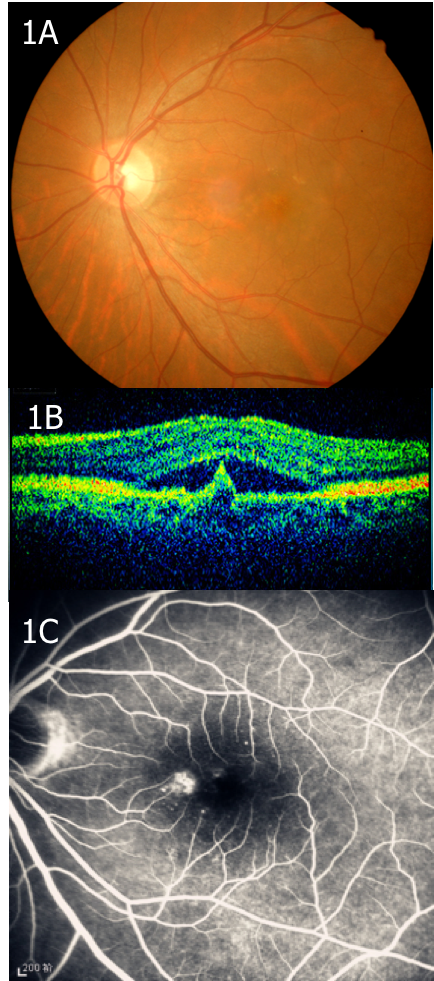 Figure 1 First examination. A: Fundus photography findings. Fundus photography showed a seemingly normal adult ocular fundus without any obvious hard exudate or hemorrhage; B: Optical coherence tomography findings. Optical coherence tomography demonstrated a hyporeflective space beneath both the neurosensory retina and the pigment epithelium layer; C: Late phase of fluorescein angiography. The late phase of fluorescein angiography revealed increased leakage.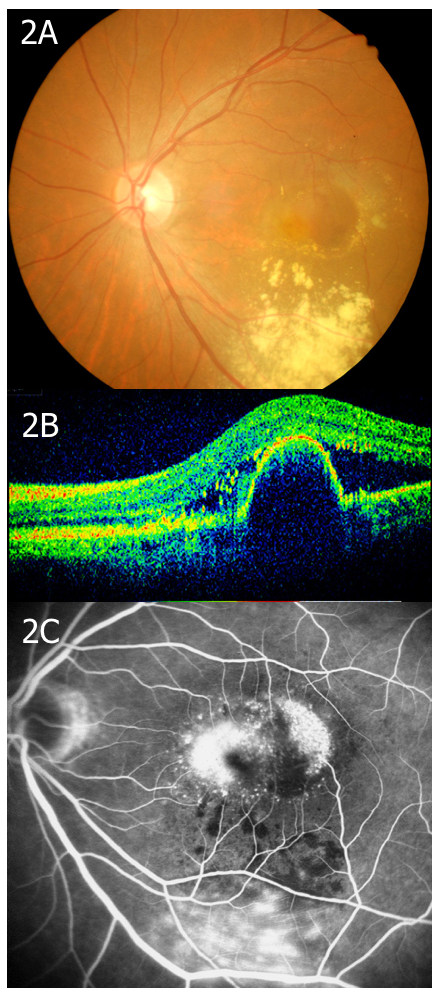 Figure 2 Examination  later. A: Fundus photography findings. Fundus photography showed a sub-retinal hemorrhage, hard exudate and reddish-orange nodules; B: Optical coherence tomography findings. Optical coherence tomography demonstrated a pigment epithelium detachment and sub-retinal fluid; C: Late phase of fluorescein angiography. The late phase of fluorescein angiography revealed more leakage than that seen one year previously. 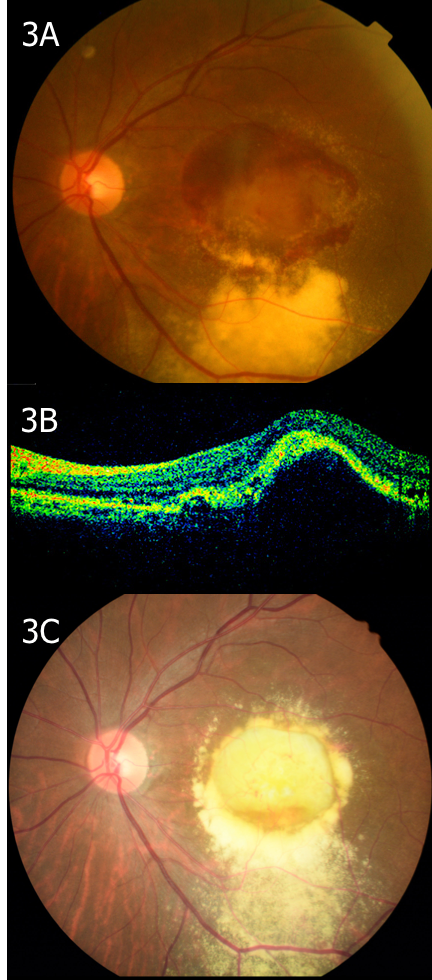 Figure 3 Examination  later. A: Fundus photography findings. Fundus photography showed that there was an obvious sub-retinal hemorrhage at the posterior pole; B: Optical coherence tomography findings. Optical coherence tomography demonstrated a pigment epithelium detachment; C: Fundus photography findings. Fundus photography showed no recurrence of hemorrhage. 